Wybory do Sejmu i Senatu
Rzeczypospolitej Polskiej2015 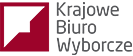 INFORMACJE DLA WYBORCYPoczątek formularza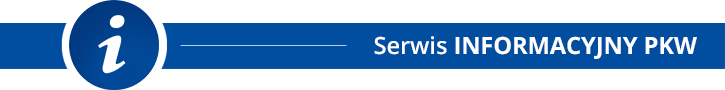 Dół formularzaGodziny głosowaniaGłosowanie odbywa się bez przerwy od godziny 7:00 do godziny 21:00 w dniu 25 października 2015 r.W obwodach głosowania utworzonych za granicą oraz na polskich statkach morskich głosowanie odbywa się od godziny 7:00 do godziny 21:00 czasu miejscowego. W obwodach, w których głosowanie zakończyłoby się po zakończeniu głosowania w kraju, odbywać się ono będzie 24 października 2015 r.Załączniki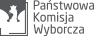 Copyright © 2015 Państwowa Komisja Wyborcza, ul. Wiejska 10, 00-902 Warszawa, Tel. 22 695 25 44, Fax. 22 622 35 71

www.pkw.gov.pl    Biuro prasowe: biuroprasowe@pkw.gov.pl, Tel. 605 898 609 